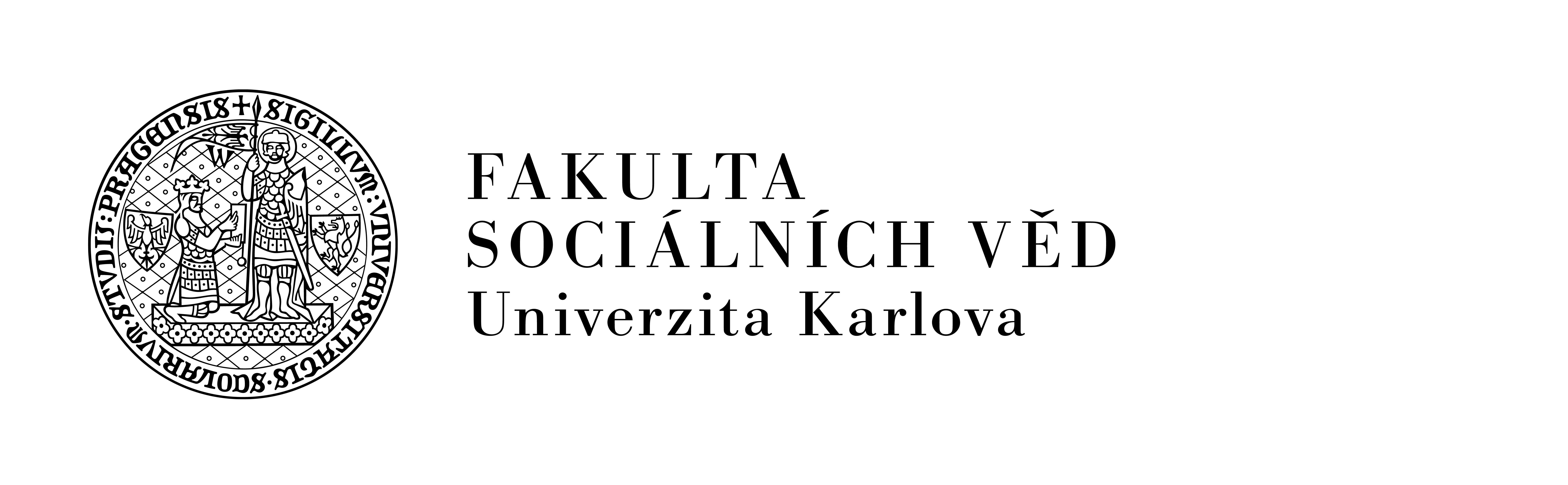 VÝSTUPNÍ LIST PŘI ODCHODU NA MATEŘSKOU DOVOLENOU (NEBO PŘI JINÉM DŮVODU VYNĚTÍ Z EVIDENČNÍHO STAVU)PŘÍLOHA IT oddělení k Výstupnímu listu(popis skupin, mailu, pracovních dat zaměstnance)   Jméno a příjmení, titul:                Útvar:                Datum nástupu do mimoevid. stavu:  Knihovna (Hollar, Jinonice, Opletalova) Poznámka:                     Podpis a datum:                                      Potvrzení provozně technického oddělení   Petr Balík, vedoucí PTO, Smetanovo nábř. 6, Praha 1, přes dvůr, č. dv.1, telefonní linka: 213  - o předání věcí na osobním listu + inventarizace majetku k datu výstupu    Poznámka:                       Podpis a datum:                                       o předání klíčů od pracoviště a používaných místností   Poznámka:                       Podpis a datum:                                      Potvrzení IT oddělení   IT oddělení, Smetanovo nábř. 6, Praha 1, 2. patro, č. dv. 214, telefonní linka: 271  o předání věcí a informace IT charakteru – vyplňte přílohu IT oddělení k výstupnímu listu    Poznámka:                       Podpis a datum:                                      Mobilní služby T-MobileDavid Mareš, Smetanovo nábř. 6, Praha 1, 2. patro, č. dv. 213, mobil: 737 233 818   Poznámka:                        Podpis a datum:                                      Potvrzení ekonomického odd. Martina Tóthová, Smetanovo nábř.6, Praha 1, 2. patro, č. dv. 226, telefonní linka: 282o pozbytí dispozičních práv k účetním střediskům   Poznámka:                      Podpis a datum:                                       Alena Šafránková, Smetanovo nábř.6, Praha 1, 2. patro, č. dv. 201a, telefonní linka: 182o vyúčtování všech záloh  Poznámka:                      Podpis a datum:                                        Potvrzení personálního odd. Renáta Michnová, Smetanovo nábř. 6, Praha 1, 2. patro, č. dv. 204, telefonní linka: 233o vrácení Průkazu zaměstnance    Poznámka:                        Podpis a datum:                                       o vrácení Průkazu zdravotního pojištění (u cizinců)    Poznámka:                       Podpis a datum:                                           Přílohou tohoto Výstupního listu je:       -   Předávací protokol zpracovávané agendy           (tj. podepsaný předávajícím a přebírajícím zaměstnancem + příslušným vedoucím).       -   Inventarizace majetku k datu výstupu           (tj. podepsaný „Místní seznam“, nebo písemný záznam, že je pracoviště kompletně předáno).       -   Příloha k výstupnímu listu IT           (tj. podepsaná příloha IT, že je pracoviště kompletně předáno z hlediska dat, mailu, SW, HW).   V Praze dne    Podpis zaměstnance: ……………………………    Podpis vedoucího ………………………………………       Jméno a příjmení, titul:     Budova a číslo místnosti, kde jste pracoval:     Popis činností (skupiny, mail, nastavení sharů a jejich vazby na institut) Používáte fakultní mail? Napište:  Používáte fakultní mailové přesměrování (alias)? Napište:  Používáte sdílené shary na disku S:? Jaké:  V jakých kancelářích jste nejvíce používali pracovní PC? Uveďte:  Jsou nějaké účty, hesla, která by měla být předána a komu?      Uveďte:  Spravujete-li fakultní weby, uveďte jejich názvy i se jmény osob, které je budou nadále spravovat:   Popis jiných konkrétních informací IT charakteru, které by se měli předat dalšímu kolegovi    na stejné pozici (uložení dat pro práci na PC, konkrétní problémy s PC, MS Officem, jinými    programy, licence atd.):V Praze dne:                                         Vedoucí (oddělení, institutu): …………………Za IT oddělení:  …………………                             Zaměstnanec: …………………